УПРАВЛЕНИЕ  ОБРАЗОВАНИЯ АДМИНИСТРАЦИИ ПРЕДГОРНОГО МУНИЦИПАЛЬНОГО РАЙОНА СТАВРОПОЛЬСКОГО КРАЯ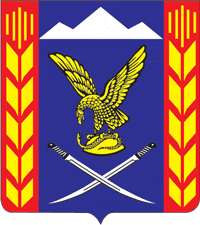                                                       ПРИКАЗ                                                                                                                                                   30 августа  2018  года                 ст. Ессентукская                             №  ______Об утверждении состава муниципальных предметно-методических комиссий по разработке заданий по каждому общеобразовательному предмету школьного этапа всероссийской олимпиады школьников в 2018/19 учебном годуНа основании приказа Министерства образования и науки Российской Федерации от 18 ноября 2013 года №1252 «Об утверждении Порядка проведения всероссийской олимпиады школьников», письма министерства образования Ставропольского края от 28.08.2018 №02-20/7692 «О проведении школьного этапа всероссийской олимпиады школьников»ПРИКАЗЫВАЮ:Утвердить прилагаемый Состав муниципальных предметно-методических комиссий по разработке заданий по каждому общеобразовательному предмету школьного этапа всероссийской олимпиады школьников в 2018/19 учебном году.Возложить ответственность за разработку заданий школьного этапа всероссийской олимпиады школьников по общеобразовательным учреждениям на председателей муниципальных предметно-методических комиссий.Председателям муниципальных предметно-методических комиссий в срок до 03 сентября 2018 года: 3.1.  своевременно  и качественно подготовить олимпиадные задания,составленные на основе содержания образовательных программ начального общего, основного общего и среднего общего образования углубленного уровня и соответствующей направленности (профиля), для 4-11 классов;3.2. разработать требования к проведению школьного этапа олимпиады, подготовленные на основе методических рекомендаций центральных предметно - методических комиссий.Методисту управления образования администрации Предгорного муниципального района Ставропольского края  Леоновой Е.Н. организовать работу предметно-методических комиссий.           5.  Контроль за выполнением настоящего приказа возложить на заместителя начальника управления  образования И.В.Слынько. Начальник управления образования  	 	                            АПМР СК                                                                                   К.Н.Гупалова   __________________________________________________________________Визируют:Заместитель начальника управления                                             И.В.СлынькоГлавный специалист-юрисконсульт                                               М.С.ЧакаловаГлавный специалист управления                                                    Е.С.Глоба                                                                                          Утверждено приказом                                                                                          управления образования                                                                                          АПМР СК                                                                                          от                №Состав муниципальных предметно-методических комиссийпо разработке заданий по каждому общеобразовательному предмету школьного этапа всероссийской олимпиады школьниковв 2018/19 учебном году№ПредметКлассФИООбщеобразовательное учреждение/должность1Математика4Пономарева Елена НиколаевнаМБОУ СОШ №2,учитель начальных классов1Математика5-6Бочарникова Людмила ВасильевнаМБОУ СОШ №1,учитель математики1Математика7-8Панарина Ирина НиколаевнаМБОУ СОШ №2,учитель математики1Математика9-11Субботова Юлия НиколаевнаМБОУ СОШ №1,учитель математики2Русский язык4Снигирева Светлана ГеннадьевнаМБОУ СОШ №1, учитель начальных классов2Русский язык5-6Петлюхова Ольга КонстантиновнаМБОУ СОШ №1, учитель русского языка2Русский язык7-8Петлюхова Ольга КонстантиновнаМБОУ СОШ №1, учитель русского языка2Русский язык9Петлюхова Ольга КонстантиновнаМБОУ СОШ №1,учитель русского языка2Русский язык10-11Петлюхова Ольга КонстантиновнаМБОУ СОШ №1, учитель русского языка3Английский язык5-6Юрина Ольга АлексеевнаМБОУ СОШ №13,учитель английского языка3Английский язык7-8Кушелюк Анна АлександровнаМБОУ СОШ №11,учитель английского языка3Английский язык9-11Сергеева Алла ПетровнаМБОУ СОШ №1, учитель английского языка4Немецкий язык5-6Ларионова Алена ВячеславовнаМБОУ СОШ №14,учитель немецкого языка4Немецкий язык7-8Юдаева Елена ВасильевнаМБОУ СОШ №9,Учитель немецкого и французского языков4Немецкий язык9-11Тютюнникова Ирина АнатольвнаМБОУ СОШ №5, Учитель немецкого языка5Французский язык5-6Москаленко Людмила ИвановнаМБОУ СОШ №1, учитель английского и французского языков5Французский язык7-8Юдаева Елена ВасильевнаМБОУ СОШ №9,учитель немецкого и французского языков6Испанский язык5-6Атаян Роман ГеоргиевичМБОУ СОШ №4,учитель испанского языка6Испанский язык7-8Атаян Роман ГеоргиевичМБОУ СОШ №4,учитель испанского языка6Испанский язык9-11Атаян Роман ГеоргиевичМБОУ СОШ №4,учитель испанского языка7Физика7Пендикяйнен Инна ГеоргиевнаМБОУ СОШ №4, учитель физики7Физика8Кутепова Ольга ВикторовнаМБОУ СОШ №6,учитель физики7Физика9Белуян Лариса СергеевнаМБОУ СОШ №5,учитель физики7Физика10-11Соколова Галина МатвеевнаМБОУ СОШ №3,учитель физики8Химия5-8Маслова Наталья ВитальевнаМБОУ СОШ №6,учитель химии8Химия9Рядчина Ольга АлексеевнаМБОУ СОШ №2,учитель химии8Химия10Ахмедова Ирина РамисовнаМБОУ СОШ №10,учитель химии8Химия11Панаэтова Софья ИльиничнаМБОУ СОШ №7,учитель химии9Биология5-6Турченко Анастасия АлександровнаМБОУ СОШ №7,учитель биологии и экологии9Биология7Турченко Анастасия АлександровнаМБОУ СОШ №7,учитель биологии и экологии9Биология8Вавилина Татьяна АндреевнаМБОУ СОШ №1, учитель биологии9Биология9Вавилина Татьяна АндреевнаМБОУ СОШ №1, учитель биологии9Биология10-11Вавилина Татьяна АндреевнаМБОУ СОШ №1, учитель биологии10Экология6-7Зыбалова Ольга ВасильевнаМБОУ СОШ №4,учитель экологии10Экология8-9Зыбалова Ольга ВасильевнаМБОУ СОШ №4,учитель экологии10Экология10-11Зыбалова Ольга ВасильевнаМБОУ СОШ №4,учитель экологии11География6Абакарова Елена ПетровнаМБОУ СОШ №13,учитель географии11География7-8Айсанова Инга ГалиевнаМБОУ СОШ №17,учитель географии11География9-11Алданова Антонина ПетровнаМБОУ СОШ №9,учитель географии12Астрономия5-6Чакалов Георгий ПавловичМБОУ СОШ №24,учитель физики12Астрономия7-8Чакалов Георгий ПавловичМБОУ СОШ №24,учитель физики12Астрономия9Бондарев Виктор АнатольевичМБОУ СОШ №2,учитель физики и астрономии12Астрономия10-11Бондарев Виктор АнатольевичМБОУ СОШ №2,учитель физики и астрономии13Литература5-6Акопджанян Елена Петровна МБОУ СОШ №7,учитель русского языка и литературы13Литература7-8Акопджанян Елена Петровна МБОУ СОШ №7,учитель русского языка и литературы13Литература9-11Акопджанян Елена Петровна МБОУ СОШ №7,учитель русского языка и литературы14История5-6Иванова Анна ЛеонидовнаМБОУ ООШ №20,учитель истории и обществознания14История7-8Ермолкина Татьяна ВасильевнаМБОУ СОШ №11,учитель истории и обществознания14История9Лукина Наталья ЮрьевнаМБОУ СОШ №1,учитель истории и обществознания14История10-11Каткова Любовь ВячеславовнаМБОУ СОШ №2,учитель истории и обществознания14История10-11Фуртай Анжела ЛеонидовнаМБОУ СОШ №10,учитель истории и обществознания15Обществознание5Мернова Ольга НиколаевнаМБОУ СОШ №3,учитель истории и обществознания15Обществознание6-7Грачева Ирина НиколаевнаМБОУ ООШ №28,учитель истории и обществознания15Обществознание8-9Чупрынина Елена ВасильевнаМБОУ СОШ №13,учитель истории и обществознания15Обществознание10-11Белоус Елена ВасильевнаМБОУ СОШ №1,учитель истории и обществознания16Экономика5-6Мернова Ольга НиколаевнаМБОУ СОШ №3,учитель истории, обществознания и экономики16Экономика7-8Мернова Ольга НиколаевнаМБОУ СОШ №3,учитель истории, обществознания и экономики16Экономика9-11Лукина Наталья ЮрьевнаМБОУ СОШ №1,учитель экономики17Право9Шереметова Галина ГалиевнаМБОУ СОШ №17,учитель истории и обществознания17Право10-11Каткова Любовь ВячеславовнаМБОУ СОШ №2,учитель истории и обществознания18Искусство (МХК)5-6Глазунова Татьяна СеменовнаМБОУ СОШ №10,учитель МХК18Искусство (МХК)7-8Глазунова Татьяна СеменовнаМБОУ СОШ №10,учитель МХК18Искусство (МХК)9Танова Ольга ГеннадьевнаМБОУ СОШ №7,учитель МХК и изобразительного искусства18Искусство (МХК)10Танова Ольга ГеннадьевнаМБОУ СОШ №7,учитель МХК и изобразительного искусства18Искусство (МХК)11Танова Ольга ГеннадьевнаМБОУ СОШ №7,учитель МХК и изобразительного искусства19Физическая культура5-6Остапенко Виктор ИвановичМБОУ СОШ №3,учитель физической культуры19Физическая культура7-8Остапенко Виктор ИвановичМБОУ СОШ №3,учитель физической культуры19Физическая культура9-11Остапенко Виктор ИвановичМБОУ СОШ №3,учитель физической культуры20Технология5Лещенко Инна АлександровнаМБОУ СОШ №1,учитель технологии20Технология6-7Юрченко Олег ВладимировичМБОУ СОШ №2,учитель технологии20Технология8-9Бабко Михаил ПрокофьевичМБОУ СОШ №4,учитель технологии20Технология10-11Буклова Татьяна МихайловнаМБОУ СОШ №24,учитель технологии21ОБЖ5-6Пастухов Максим ВладимировичМБОУ СОШ №4,учитель ОБЖ21ОБЖ7-8Откидычев Михаил ВасильевичМБОУ СОШ №26,учитель ОБЖ21ОБЖ9Уланов Михаил ЮрьевичМБОУ СОШ №15,учитель ОБЖ21ОБЖ10-11Тенишев Олег АлтынбаевичМБОУ СОШ №6,учитель ОБЖ